A3PITCHES = 27958m‘GAMES COURTS = 4481m‘SOFT INFORMAL and SOCIAL = 52580m*HARD INFORMAL and SOCIAL = 9483m*BUILDING FOOTPRINT = 12488m°ACCESS, PARKING, PATHS and OTHERS = 10587m*SUPPLEMENTARY NET AREA = 626m*GROSS SITE AREA = 125681m2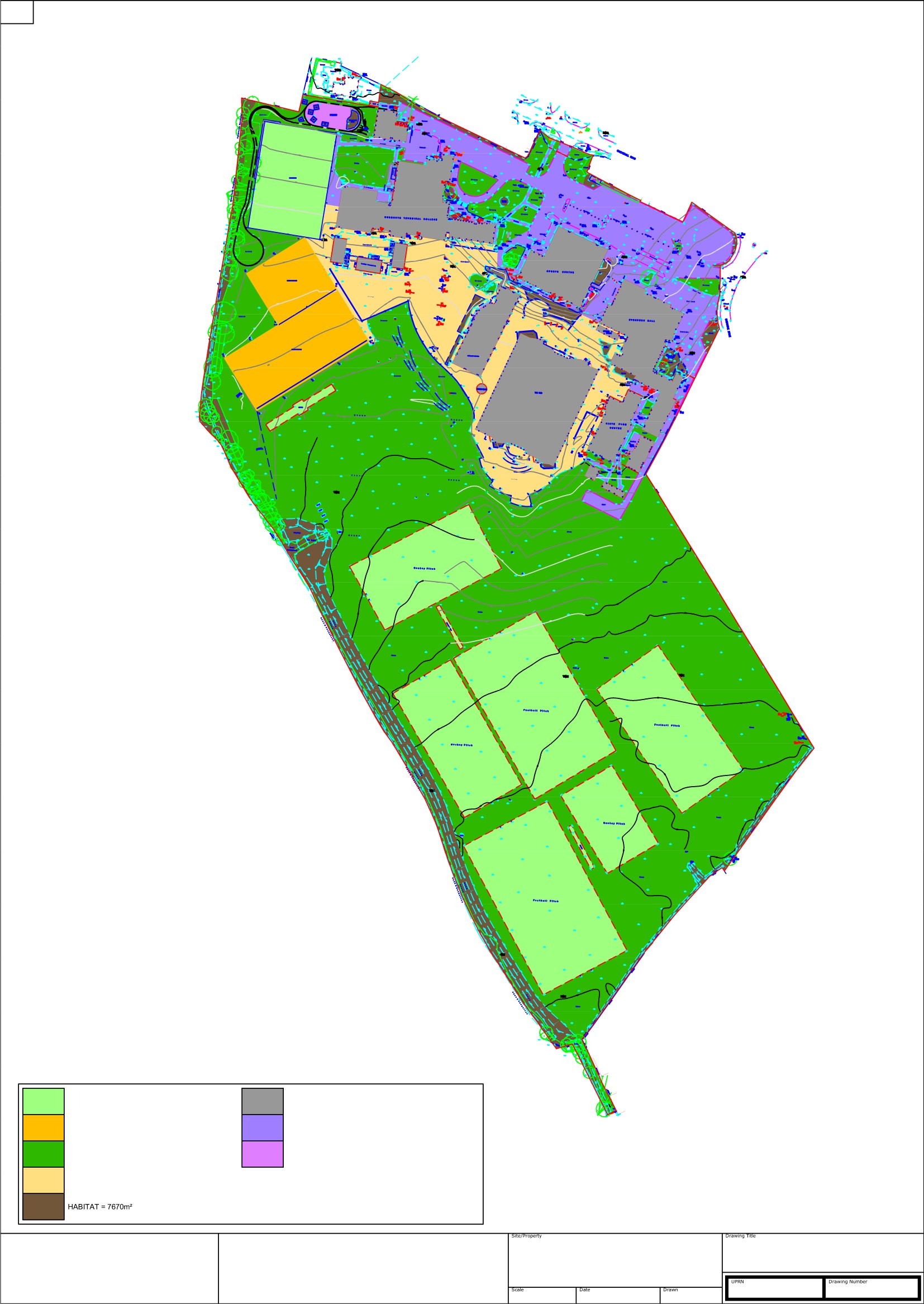 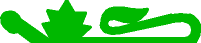 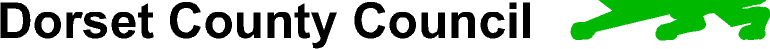 Enabling communities in Dorset to thrive, now and for the futureBUDMOUTH TECHNOLOGY COLLEGE CHICKERELL ROADCHARLESTOWN WEYNOUTHNTS @ A3	Jan 2018GROSS SITE AREANet Capacity Assessment - Jan 2018 Analysis of Areas against BB103KLT	200000753336	NCA.08KEY FORMULAE FOR TYPICAL SCHOOL AREAS